                                                  PREFEITURA MUNICIPAL DE BOCAIUVA – MG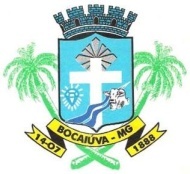 SECRETARIA MUNICIPAL DE EDUCAÇÃORua Mariana de Queiroga, 141 – Telefone: (38) 3251-2136CEP: 39390-000 – Bocaiuva-MGPROCESSO SELETIVO SIMPLIFICADO – EDITAL Nº 08/2023CONVOCAÇÃO DE CANDIDATOS 	     CONVOCAMOS os candidatos inscritos no processo seletivo edital 08/2023, e que tenham interesse nas vagas abaixo relacionadas, para entrarem em contato com a Secretaria de Educação, segunda - feira dia 25/03/2024 de 08:00 às 10:00 e informar o nome e a classificação. A apresentação da documentos relacionados no edital e ainda os documentos comprobatórios de tempo de serviço e títulos declarados na inscrição serão solicitados no ato do contrato após a classificação. A responsabilidade do comparecimento na data e horário agendado, é exclusivamente do candidato. Telefone (38)3251-2136	     A documentação será rigorosamente conferida pela Divisão de RH, e a contratação somente será concretizada se todos os documentos foram apresentados na forma exigida. Caso haja inconsistência, o candidato poderá ter a sua classificação alterada ou ser desclassificado.  	As vagas serão disponibilizadas através do site da Prefeitura Municipal e no quadro de aviso da Secretaria de Educação. Não será permitido nenhuma mudança após assinatura do contrato.AUXILIAR DE SERVIÇOS DA EDUCAÇÃOPROFESSOR PEB 5ESCOLALOCALIDADEVAGATURNOOBSERVAÇÃOCEMEI MARIA VIEIRABOCAIUVA01 VAGA SUBSTITUIÇÃOMATUTINOCEMEI OLGA IZAR ATALLAENGENHEIRO DOLABELA01 VAGAVESPERTINOE.M. PROFESSORA ZECA CALIXTOBOCAIUVA01 VAGA SUBSTITUIÇÃOVESPERTINOESCOLALOCALIDADEVAGATURNOQUANT AULASE.M. JOSEFA PEREIRACATARINAMATEMÁTICAMATUTINO10 AULASE. M. HELIO CARNEIROALTO BELOENSINO RELIGIOSOMATUTINO 04 AULAS